3. POROČILO: UMETNOSTNA ZGODOVINAKAJ JE MOZAIK?slika iz raznobarvnih kamnitih, steklenih kock, ploščic, ki so vložene v malto ali kit tesno druga ob drugo (povzeto po SSKJ)Ravenna je staro mesto ob severni obali Jadranskega morja, ki je bilo pred 1500 leti kar trikrat prestolnica (Z rimskega cesarstva, kralja Gotov Teodorika in bizantinskega imperija v Evropi). Lahko jo imenujemo tudi prestolnica mozaika. Njeni mozaiki odsevajo predvsem ideje antičnega in krščanskega sveta. V Ravenni je iz 5. in 6. stoletja veliko število verskih objektov, ki so okrašeni z mozaiki. Vendar umetnost izdelave mozaikov ne izvira iz Ravenne. Ta bizantinska umetnost se je rodila v Carigradu. Od začetka je bila to le rimska umetnost, ki je zaživela v vzhodni polovici imperija in ni bila nič drugačna kot tista na zahodu. Sčasoma, zaradi nepovezanosti med cesarstvoma, se je umetnost na vzhodu razvijala. Lahko ji rečemo tudi »naraven izrastek starokrščanske umetnosti«. Bizantinski mozaiki se od rimskih ločijo po dragocenosti uporabljenega materiala, saj so kamenčke prevlekli z obarvanim steklom in uporabljali marmor pa tudi žgano glino ter zlate lističe.V predrimskih časih so mozaike prvi ustvarjali Kartažani in Grki. V času rimskega imperija se jih začne uporabljati pri okraševanju stavb in tal v vilah. V 4. in 7. stoletju postane mozaik priljubljeno posredovanje biblijskih motivov. Z ravenskimi mozaiki se je rodila krščanska ikonografija, iz katere so razvidni rimski in bizantinski vplivi. V Cankarjevem domu je bila pripravljena razstava Antični ravenski mozaiki. Predstavljena je bila zbirka kopij najbolj znanih ravenskih mozaikov iz mavzoleja Galle Placidie, bazilik San Apollinare Nuovo, San Apollinare in Classe in San Vitale, ter baptisterija arijancev. Mozaiki, ki sestavljajo zbirko, so kopije originalov, ki so danes še zmeraj vidni v Ravenni. Kopije je oblikovala skupina izdelovalcev mozaikov iz akademije za likovno umetnost. Uporabili so zahtevne in natančne metode, da so lahko izdelali mozaike, ki so popolnoma podobni originalom.METODA DELA: Na izvirni mozaik so najprej pritrdili prosojnico, na katero so natančno prerisali obrise vseh mozaičnih kamenčkov. Nato so jim vzeli vse vzorce barv, tako da so lahko v steklarskih delavnicah v Muranu naročili steklarske mase, iz katerih so izdelali mozaične kamne. Potem so mozaik sestavili na apnasto podlago, na kateri je bila prosojnica z risbo. Ko so ga do konca sestavili, so ga odlepili s podlage in postavili na končno mesto.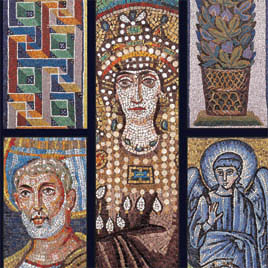 Najbolj znan mozaik je po mojem mnenju mozaik cesarja Justinijana s spremstvom in njegove žene Teodore, ki sta mozaični okras v cerkvi S. Vitale. Teodorina skupina je upodobljena na steni nasproti Justinijana. Znano je, da sta bila oba mozaika izdelana v Carigradu.  VIRI in LITERATURA:Camillo Semenzato: Svet umetnostiMichelin: touristic guide Italy 1998spletna stran Cankarjevega domaLjubljana 1994: Slovar Slovenskega Knjižnega Jezika